David                                                                                                                Student no 1610289
BADIANE         CAREER IN MANAGEMENT 
FINAL PROJECT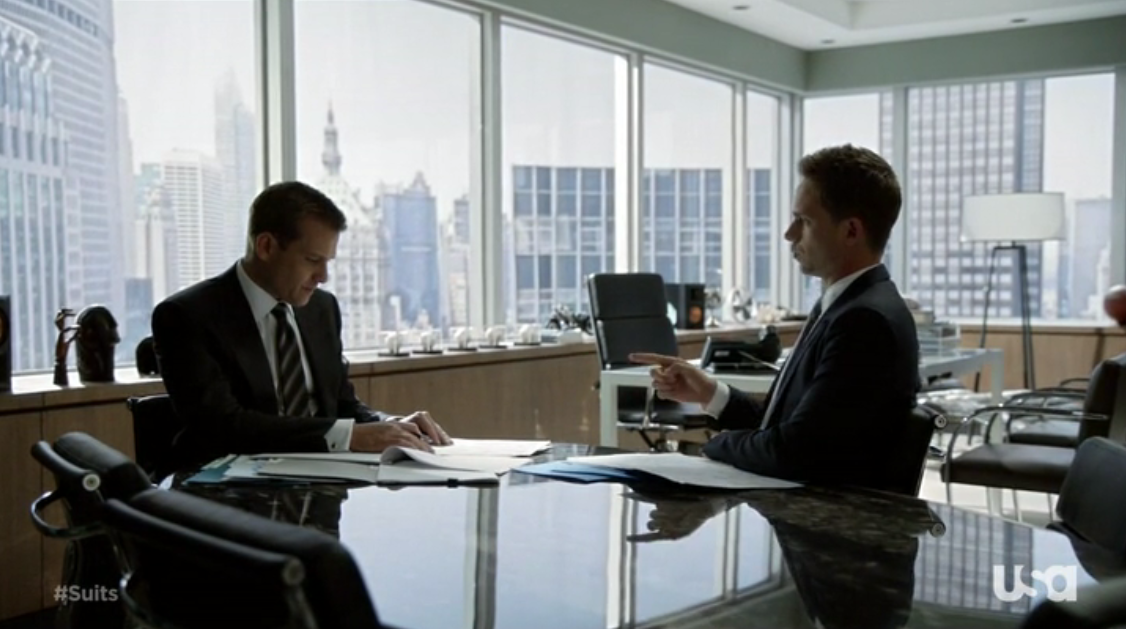 Professor: Osman Kaplan
Fall Semester 2016
Lasalle CollegeTable of ContentsOrganizational Chart	1Personal characteristics	2

Life influences	5

Resources	8

Passion	10
Future	12	

Conclusion	18Organizational ChartPersonal CharacteristicsTen qualities that I have1) Meticulous: I’m a very maniac person and I’m also about little details that I think make the perfection. 2) Neurotic: My brain is the kind that functions very well is super connected and never stops analyses, it is sometimes difficult to handle but also a good asset I’m glad my parents gave me that. It’s genetic I‘m not responsible for this but I’m always trying improve it and make it better. 3) Honest: It is a big value in my family, my parents always told me to be honest and this is something I really care about, the truth. 4) Eloquent: One of my best skills. I started to talk at the age of 13 months and never stop since like says my mother. I have me difficulties to express myself, talk in public, and make my point. 5) Enthusiastic: I’m a super positive person and I’m always enthusiastic with the things I’m doing and new experiences. There is no other way to do and act about it!6) Determined: When I have an idea or start something it is almost impossible that I step back, I’ll go for it until I reach my goal by a way or another. 7) Creative: I’m passionate by music and creation; I’m also a fanatic of advertising and amuse myself by creating publicity and slogan. I was particularly inspired by the personage of Don Draper in Mad Men show that treats about advertising and creation during the sixties.  8) Independent: My parents told me how to be independent and trained me all my life. I know how to cook, take care of my apartments and myself. 9) Energetic: I have a lot of energy thanks to a healthy lifestyle and also thanks to my hyperactive personality, I never miss stamina. 10) Persuasive: I’m a charismatic person and you can ask my friends, when I talk or say something people listen to me and often follow my lead. The person's name (who I admire) and his qualities: Barack Obama10 trades that apply to a person who works in my future job (Public Relations):1) Articulate: A person who works in public relation has to have very good communication skills, talking is a main thing and being articulate in order to have a good speech and make people understand you is an obligation.2) Charismatic: For sure being a charismatic person is really helpful when you are working in communication and in public relations. With charisma people will follow you. 3) Confident: A person who works in public relation has to be confident. Confident about him/herself so confident about the content he/she trying to get people convince to.   4) Cooperative: By being an intermediary between the enterprise and the public by working in teams and meeting a lot of people, this person has to be cooperative.  5) Creative: A public relations workers has to found new way of communication and being creative about how is going to deal with people, facing and having to adapt to new situation every time. 
6) Devoted: Being devoted is not even a question, that person represents the company she is working for so has to be devoted to it. 
7) Eloquent: A public relations workers have to talk a lot so has to be eloquent.
8) Insightful: Being insightful in order to analyze and resolve problems is a big part of the job of a person who works in public relations. 
9) Perceptive: A public relations worker has to observe and analyze particular situation so being perceptive. 
10) Persuasive: Persuasive because when that person exposes a point of view, and idea or a concept she has to persuade people she is right. Life Influences1) GenderWere you encouraged or discouraged from choosing a certain life pathways? 
I have been encouraged all my life to choose a certain life pathways but never been forced, my parents had always let me express myself and make my own choices because they totally trust me.
How did this affect you? People in my family are (for most of them) successful people in their career and has developed during all their life special skills, they are really smart and culture, education and knowledge are very important values that parents transmitting to children. Since the beginning of my life I have been influenced by these people especially my parents and my grand-parents who I particularly admire. 
It affected me on the point, for instance, that I could not accept to go in life without having a diploma.

Did it support or take away from your sense of self? Thanks to them and also my own experiences, I learned who am I and what I am capable of, this work is still in progress but I know pretty well myself.
Did your experiences make you  more determined, confident in yourself? 
Certainly all my experiences make me more determined and more confident about myself that is always the point, to learn from what you experienced and evolve. I have always been very confident and super determined, from childhood until today but I’m improving each day.

Did you become adaptable and creative?I’m 25 and for sure the studies I already made or try, the job I already got made me more adaptable and also creative, I studied and worked in different field where I have to adapt  and learn new things, also more about myself. Unique life experiences- My grandmother taught me how to read at the age of 4 and also gave me diction lessons - My father taught me how to drive a manual car when I was 10 - At the age of thirteen I've been a fencing champion in France- I have visit 15 countries - I read more than 100 books - Seven years of boing (Muai-Thai)- Already spend 5 years with the same girl 
- I have wrote 2 novels and I started a roman2) Ethnic/cultural/religious backgroundAre there any special characteristics in your ethnic/culture/religious background that provide you with a valuable asset? I was born and raised in France, an old country and the cradle of Europe. My country is a country with a very rich culture and history that developed over centuries. Generally French people are very sophisticated and well mannered. Art, food, literature, music, fashion are part of our culture and personally I have a big interest into anything that touch these fields.  I’m a passionate person and a determined one to discover and learning new things. The valuable asset that my culture and ethnic background left me are my sense of excellence.Were some characteristics and attitudes particularly encouraged of discouraged?France is a very elitist country; there is no real place for failure and the competition begin at the moment where
you are born. Since the beginning of your life, especially at school but even in most of the family we learn to children that they are going to have to work hard if they want to have a real place in society. The attitude particularly encouraged is to be always the best at what you do. People often judge you when you fail so you better try hard.3) Surrounding conditions How did your family and community affect your personal characteristics? How have the surroundings you grew up in affected you? I grew up in what we can call a “good family”. My grand-parents, on my mother side, are two bourgeois people who have a lot of valuable assets and a very good background. They made the best school you can ever dream to go; they are very cultivated, super well-mannered, care about the others and gave to their children (my mother and my two uncles) the best education possible. My father come from a modest family, whatever, is a very smart person who worked hard and has a successful career. Since the beginning of my life I was encouraged and influenced by all these people, they taught me a lot. I think I was born with a good potential and they helped me to develop it my whole life. Today I’m a very well educated person, respectful, courteous, I know how to behave in society, I have the sense of work, goals, values, knowledge, a brain I like to train, and I acquired these things surrounding by these people.Has your birth order in your family affected who you have become? - For example: if you are the first born, are you more achievement-oriented than your sisters or brothers?I was the first child of my parents they just had my little brother after me. My parents were more severe with me then my brother. They accepted thing with my brother they did not accept with me. That is why today I’m stronger then my little brother and I also know how to deal with the authority. 4) Learning experienceWas school a good experience for you?School was a pretty good experience for me except when I was a young boy at the primary school. I have been diagnosed gifted child with an IQ of 140 at the age of 6 so it was complicated for me to go at school and facing teachers who taught things I already knew and who were not able or not allowed regarding the others child to respond to my questions and taught me the things I wanted to know. I was also a hyperactive child so I have to pass by every class in order to calm myself down growing up with people of my age which sometimes was a torture for me. Later in my school curriculum things were a way more cool when I started to learn new things and material.  Did you like to learn?I didn’t like to learn I loved to learn, I always consider knowledge and information as the biggest power you can have. Were you rewarded for being stable, for taking risk?My teachers and my family have always been more flexible and cool with me because I was a good pupil and I almost always done what I had to do. My parents and my grand-parents offered me recompense for my good results at school which made me wanted always to be better to be more rewarded. How do you approach new learning experiences now?Today I’m trying to be as open minded as I can be, positive and attentive facing new learning and experiences. I’m also more humble than I was when I was younger which is better to reconsider myself sometimes to improve and evolve. ResourcesMaterial resources - Apartment - Laptop - CellphoneFinancial resources - My bank account - My job - My family Past and present educational training - Primary School- Secondary School- High School - 1 year in Technical School for Real Estate Agent- 2 years of Law School - DEC in business management (currently)Support system - Family- Friends- TeachersProfessional resources- My job- My co-workers- Experience as personal trainer- Experience as a real estate agent- Experience as a waiterCommunity - Family- Friends- ClassmatePassionPassions I have: Music: listening, discovering, learningLiterature and philosophyPhysic and chemistryCommunication and knowledge about human behaviorValues: 
FamilyPowerHedonismSuccessSecurityUniversalismTraditionDisciplineBenevolenceIndependenceHappinessHonestyBeliefs:Human intellect and his power ScienceDream Life I would like to live having a comfortable life, being able to provide to my family without any difficulties. My family will be the center of my life, my work helping for the security and my self-development and doing what I am best at. I want to have a successful career but also being a good husband and a good father. I want to be able to bring my family in vacation, drive an expensive car, giving money to charitable organizations and help people in need, having a smart and beautiful wife, raised our kids the best way possible to make a better world and give everything to them.What you like to do during the stages of your lifeFutureFifteen things I want to have or do in the futureA familyWhy is this important to me?It is important to me because this is almost my only real reason to live and I’m on hearth in order to procreate first. I don’t see the point to live without having children because you only living for yourself I want to leave for a cause that is beyond my own and assure a future. I also know I can be a really good father, we always talk about the mother instinct but the father instinct exists too.
What appeals to me about this?Having family appeals to me because I’m always going to be surrounded by people I love, always going to have a goal, I will die like everyone one day but not without having accomplished something great, raised kids with (I hope) the woman I’ll spend my life with. A second house in the south of France Why is this important to me?It is important to me because I was born and raised in this area, I feel home there because it is where my heart really belong.
What appeals to me about this?It appeals to me because the lifestyle in the south of France is amazing, the weather is sweet, you have the Mediterranean Sea and the food is so good that you could die for it.Practice sport everydayWhy is this important to me?It is important to me because thanks to sport I will keep a good health and I’ll stay younger later. 
What appeals to me about this?Exercise appeals to me because you always have the sensation of accomplished duty after exercising, it is a kind of mediation, it release stress, tension and make you happier and stronger physically and mentally.  Have my Canadian citizenshipWhy is this important to me?It is important to me because it is been now three years I’m living in Canada and I love this country, I feel like home here. There are people from all around the world living and dealing together; people are educated, respectful, and glad to have the chance to live here, more oriented to the Green etc. I know I want to have a property here, work here and maybe start a business. With my citizenship everything going to be easier. What appeals to me about this?The main thing that appeals to me about it is that my children will have two nationalities French and Canadian and this is a gift for them.Speak four languagesWhy is this important to me?It is important to me because it will train my brain to function better and I have interest for new languages.What appeals to me about this?What appeals me about this is the fact that I will be able to have conversations with people coming from different country or go on vacation and being able to understand people and make people understand me too. I love communication and speaking a foreign language is the best way to directly communicate with people who speak this exact language.Go on trip to help local population
Why is this important to me?It is important to me because helping people is an important thing. There always people in need and when you have a good situation you have the obligation to help people having a better life. What appeals to me about this?What appeals to me about this is the fact that I’m going to see smiles on faces that were not smiling before, make people feel better also make you feel better, it is a too way street. Visit a new place each two monthsWhy is this important to me?It is important to me because I want to know what is going on all around the world, how people live how people think. I want to know History all around the world to understand better human being, who we are. 
What appeals to me about this?It appeals to me because I will be able to connect with new people, new culture, architecture etc. Have a vinyl collection of classic jazzWhy is this important to me?I love vinyl, this object always attracted me. My parents have a big collection; my mother has one of music classic and my father jazz and funk.What appeals to me about this?What appeals to me about it the fact that I think this very classy, it is related to the past which I love and Jazz music makes me relax. Read every Aristote booksWhy is this important to me?It is important to me because it is a big source of knowledge and a very good way to muscle up my brain. 
What appeals to me about this?It appeals to me because I love Greek philosopher and especially Aristote who was one of the greatest thinker in our History. Having a poolWhy is this important to me?It is important to me because I’m from a city close to the beach and I love to swim.
What appeals to me about this?What appeals to me about this is the fact that my family, my friends and I will have fun in the swimming pool. It is also going to be the sign of a certain success.  A Rolex Daytona Big RedWhy is this important to me?It is important to me because this watch will be the sign that I succeed in my career.
What appeals to me about this?It appeals to me because Rolex is the most luxury watch brand in the world and I fall in love with this model years ago, also it is a vintage one and I love everything you touch to the past and especially the sixties.A Range Rover SUV and a Audi R8Why is this important to me?It is important to me because it also going to be a sign that a succeed in my life and I'll be able to take my family with this first car, for the R8 it is important because it is a sport car and I love drivingWhat appeals to me about this?It appeals to me because these two cars are classy, sober, the material in there are a perfect combination of comfort and luxe and elegance, it is related to sport.The biggest collection of Persol sunglasses everWhy is this important to me?It is important to me because since I'm a teenager I'm a fanatic of Persol and Italian handmade sunglasses, having this collection will be the ultimate goal of one of my passion, sunglasses design. 
What appeals to me about this?It appeals to me because Persol was very famous in the sixties and at this time only famous people were wearing it, the design is always well studied, it is always hand made with great work, if you take care of it you can keep it all your life without any damages and give it to your child and grand childrenA Valentino SuitWhy is this important to me?Suits are the classiest way to dress for a man according to me and Valentino suits are well cut, beautiful and show that you have taste and a certain success in life and you career.
What appeals to me about this?It appeals to me because it is beautiful and also because one of my favorite characters in movie (Patrick Bateman – American Psycho) wears a Valentino suit, he has a very successful career. It is also part of the Italian fashion culture, both things I love. Italy and fashion.Meet Barack ObamaWhy is this important to me?Barack Obama is one of my favorite public personage. By being the President of the United I had the chance to see him speak and behave and I think this man can teach me a lot just with spending over an hour with him.
What appeals to me about this?What appeals to me about this is that I identify myself to Barack Obama for a lot reason but mostly because I thing is a better version of myself and I would to meet the perfect me. If I had 50 million dollars 

Setting:Where would you like to live? I would like to live in New York City or in Paris.
What type of dwelling would you like to live in? In a big loft but with separated rooms too to have a family life.
Would you prefer to stay in one location or would like to travel? I would like to stay in one location to raise my children and having a stable life but also travel, having different place to stay in the world and go on vacation whenever I want.

Work: 

What type of work would you do?I would like to have my own companies in different field and just checking that everything is going okay. Hiring competent and liable people to manage my businesses and just pass by sometimes. I also would like to invest in stock market and just working behind my computer wherever I want.
What setting would you like to work in?Finance, communication, advertising, ecology, restauration.What contributions would you like to make through work?I would like to contribute to make the life of my employee better; I would like them to feel safe and secure. I would like to help people in need by developing new concept of sharing, invest and develop new green technology to help the planet recover.Leisure:How would you spend your time putside of work? I would like to spend my all the time I have putside work with my family and my friends, only living for pleasure of life. What recreational activities would you participate in?With this kind of money you can do whatever you want, but I would like to have my own boat and make some crosiers, skiing, scuba diving, learn how to surf and surf all around the world. Relationships:Who would you like to spend time with?Is simple as that: my family and my friends.What types of activities do you enjoy doing with the people in your life?Traveling all around the world, sharing, partying. Are there any people you would like to meet if you could?I would like to meet Barack Obama and Leonardo DiCaprio. ConclusionI have a lot of assets that going to help me achieve my dreams. The first one and according to me the most important is the fact that I determined and perseverant, I never going to give up on what I want in life and the kind of lifestyle I want to live. 
Communication skills are my main skills, this is something I developed my whole life and still developing but the most important thing is that is a natural thing for me. I don’t really have to work hard to be a good communicant, I have a talent, but of course talent is a potential you have to work on, what I’m doing. 
Regarding the fact that generally people trust me almost immediately because I’m always authentic and natural and know how to behave because I analyze the person reactions and I’m also an emphatic listener (I’m able to feel what the person is felling) it will help me to be really good at in my job and also being good in society. 
By being really good at my job I will be able to make some good money and also to reach better place in the company. I don’t need to be really rich to achieve my goals, I need to be wealthy and I’ll be wealthy because I’m going to work hard and because I know what I’m capable of and who I am. My family is also a very good asset -financially speaking here- that will help me to get there. 
I don’t want to be pretentious but I really think so, I don’t think it miss me something in particular to achieve my goals, except maybe good advices from experienced people and the woman of my life to encourage me, and make me being a better version of myself. When I say it miss me nothing I’m not saying I’m perfect, no one is, I’m just saying that there is nothing I want to do I cannot do, nothing I want to have I cannot have. In this project we have to describe our dreams. But except for the part of being a multi-millionaire I didn’t described my dreams in this project. Dreams if we were multi-millionaire are not realistic, and I have to confess I don’t have dreams but only goals and I will achieve my goals.
My work not going to help me to achieve my dreams but concerning my goals, yes! As a human being I have some dreams yes, but I’m not what we call a dreamer I’m more a “realistic dreamer” I want to reach what is possible and enough for my family, my friends, people around me and I. Simplicity is the ultimate sophistication – Leonardo DaVinci. Concerning the impossible I think we can transform it to the possible with a lot of determination and time, by being sharp, experienced, knowing the real possibilities, and a bit of dreams; so being realistic dreamers. 
To conclude I know I have the assets I need to achieve my goals, and I know I will have what I want in life, a good job that fit me, a family, and enough money to have a beautiful and comfortable life.  QualitiesQualities To Develop Or That I haveAmbitious✔Charismatic✔Creative✔Talkative✔Competitive✔Determined✔Eloquent✔Focused✔Relaxed✔Confident✔Devoted✔Energetic✔Friendly✔Educated✔Cooperative✔Time FrameLeisure/RecreationEducationWork5-10 yearsReading
General knowledge
Sport
Primary school11-15 yearsReading 
General knowledge
Sport 

Secondary school Babysitting :
- Know how to handle a baby16-20 yearsPhilosophy 
Physic 
Literature Music
Sport High School 
University Worked as a real estate agent :
- sales 
- communication 
- team spirit21-25 yearsSelf-development
Health 
Philosophy
Music 
Literature 
Sport  College 
University
Personal trainer formation Worked as a personal trainer :
- Help people improve 
- Health care